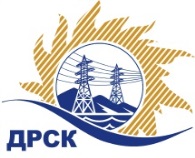 Акционерное Общество«Дальневосточная распределительная сетевая  компания»Протокол № 262/УКС-ВПзаседания закупочной комиссии по выбору победителя по открытому запросу цен на право заключения договора на выполнение работ«Мероприятия по строительству и реконструкции объектов для технологического присоединения потребителей до 150 кВт (в том числе ПИР) на территории филиала "Приморские ЭС" (с. Андреевка)». закупка № 2015 раздел 2.1.1.  ГКПЗ 2017      ЕИС – № 31604583780ПРИСУТСТВОВАЛИ: члены постоянно действующей Закупочной комиссии АО «ДРСК»  2-го уровня.Форма голосования членов Закупочной комиссии: очно-заочная.ВОПРОСЫ, ВЫНОСИМЫЕ НА РАССМОТРЕНИЕ ЗАКУПОЧНОЙ КОМИССИИ: О  рассмотрении результатов оценки заявок Участников.О признании заявок соответствующими условиям запроса цен.Об итоговой ранжировке заявок.О выборе победителя запроса цен.РЕШИЛИ:По вопросу № 1Признать объем полученной информации достаточным для принятия решения.Утвердить окончательные цены предложений участниковПо вопросу № 2         Признать ООО "УЭМ" (692502, Приморский край, г. Уссурийск, ул. Штабского, д. 1), АО «ВСЭСС» (680042, г. Хабаровск, ул. Тихоокеанская, 165)  удовлетворяющими по существу условиям запроса цен и принять их к дальнейшему рассмотрению.По вопросу № 3     Утвердить итоговую ранжировку заявок       По вопросу № 4          Признать победителем запроса цен на выполнение работ ««Мероприятия по строительству и реконструкции объектов для технологического присоединения потребителей до 150 кВт (в том числе ПИР) на территории филиала "Приморские ЭС" (с. Андреевка)» участника, занявшего первое место по степени предпочтительности для заказчика: ООО "УЭМ" (692502, Приморский край, г. Уссурийск, ул. Штабского, д. 1) на условиях: стоимость предложения  492 000,00  руб. без учета НДС (580 560,00 руб. с НДС). Сроки выполнения работ: Дата начала работ: с момента заключения договора.  Дата окончания работ: 08 мая 2017 г. Условия оплаты: в течение 30 (тридцати) календарных дней с момента подписания актов выполненных работ, на основании предоставленных Подрядчиком счетов-фактур. Гарантии выполненных работ: гарантия подрядчика на своевременное и качественное выполнение работ, а так же на устранение дефектов, возникших по его вине, составляет 36 месяцев со дня подписания Акта сдачи-приемки. Гарантия на материалы и оборудование, поставляемые подрядчиком действует гарантия сроком, установленным заводом-изготовителем.Настоящая заявка имеет правовой статус оферты и действует до  30 апреля 2017 года.исполнитель Чуясова Е.Г.Тел. 397268город  Благовещенск«07» февраля 2017 года№Наименование участника и его адресПредмет заявки на участие в запросе цен1ООО "УЭМ" (692502, г. Уссурийск, ул. Штабского, д. 1)Цена: 580 560,00 руб. с НДС(цена без НДС: 492 000,00 руб.)2АО «ВСЭСС» (680042, г. Хабаровск, ул. Тихоокеанская, 165)Цена: 581 740,00 руб. с НДС(цена без НДС: 493 000,00 руб.)Место в итоговой ранжировкеНаименование и адрес участникаЦена заявки на участие в закупке без НДС, руб.1 местоООО "УЭМ" (692502, г. Уссурийск, ул. Штабского, д. 1)492 000,00 2 местоАО «ВСЭСС» (680042, г. Хабаровск, ул. Тихоокеанская, 165)493 000,00 Ответственный секретарь Закупочной комиссии: Елисеева М.Г. _____________________________